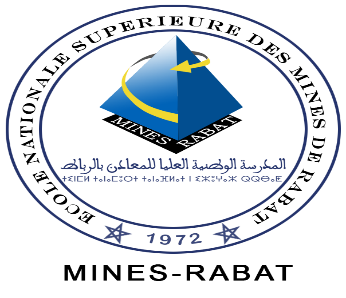 EXCHANGE STUDENT LEARNING AGREEMENTContrat pédagogiquede la mobilité non diplômanteAcademic year 2022/2023Année universitaire2022/2023HOST INSTITUTIONUniversité d’accueil1. PERSONAL DATA Informations généralesFAMILY NAMENom :FIRST NAMEPrénom :SEX : Sexe :  F   M NATIONALITY Nationalité :DATE OF BIRTHDate de naissance :PLACE OF BIRTHLieu de naissance :ADDRESSAdresse :ROADrueNUMBERnuméroPOSTCODE code postal CITYvilleCOUNTRY paysPHONE NUMBER : Téléphone :E-MAIL : Adresse électronique :2. LEVEL OF STUDIES AT ENSMR Niveau d’études à l’ENSMR2. LEVEL OF STUDIES AT ENSMR Niveau d’études à l’ENSMR2. LEVEL OF STUDIES AT ENSMR Niveau d’études à l’ENSMRTHE LEVEL OF STUDY Niveaud’études:THE LEVEL OF STUDY Niveaud’études:THE LEVEL OF STUDY Niveaud’études:NATIVE LANGUAGELangue maternelle :NATIVE LANGUAGELangue maternelle :NATIVE LANGUAGELangue maternelle :OTHER LANGUAGE QUALIFICATIONSAutres languesOTHER LANGUAGE QUALIFICATIONSAutres languesOTHER LANGUAGE QUALIFICATIONSAutres languesLanguageLanguesCertificate or period of trainingDiplôme obtenu ou années d’étudesLevelNiveau3. LEARNING AGREEMENTFOR THE HOST INSTITUTION Contratpédagogique pour l’universitéd’accueil3. LEARNING AGREEMENTFOR THE HOST INSTITUTION Contratpédagogique pour l’universitéd’accueil3. LEARNING AGREEMENTFOR THE HOST INSTITUTION Contratpédagogique pour l’universitéd’accueilPERIOD OF STAY AT ……………..Période de séjour à ……………From deto àPERIOD OF STAY AT ……………..Période de séjour à ……………From deto àPERIOD OF STAY AT ……………..Période de séjour à ……………From deto àSTUDIES Etudes Indiquatehereyourchoice of courses Indiquez ici votre choix de cours :………………………………………………………………………………………………….………………………………………………………………………………………………….………………………………………………………………………………………………….………………………………………………………………………………………………….………………………………………………………………………………………………….Indiquate here your areas of interest for your Final year projectIndiquezicivotredomained’intérêt pour votre PFE : STUDIES Etudes Indiquatehereyourchoice of courses Indiquez ici votre choix de cours :………………………………………………………………………………………………….………………………………………………………………………………………………….………………………………………………………………………………………………….………………………………………………………………………………………………….………………………………………………………………………………………………….Indiquate here your areas of interest for your Final year projectIndiquezicivotredomained’intérêt pour votre PFE : STUDIES Etudes Indiquatehereyourchoice of courses Indiquez ici votre choix de cours :………………………………………………………………………………………………….………………………………………………………………………………………………….………………………………………………………………………………………………….………………………………………………………………………………………………….………………………………………………………………………………………………….Indiquate here your areas of interest for your Final year projectIndiquezicivotredomained’intérêt pour votre PFE : DECLARATION DéclarationThe statements made in this application form are correct and complete.Je certifie que les informations sont exactes et complètes .Je soussigne que ma période d’échange académique ne dépassera  pas une année (un semestre études et un semestre stage) et toute prolongation nécessitera l’accord de l’ENSMR.DATE Date :STUDENT SIGNATURESignature de l’étudiantHEAD OF THE DEPARTMENT /RESPONSABLE OF THE STUDY PROGRAM  ATENSMRChef de département /Responsable filière à l’ENSMRNAME and First nameNom et prénom : DATE Date :SIGNATURE Signature :                                                    STAMP Tampon : DIRECTOR OF STUDIES AT ENSMRDirecteur des Etudes à  l’ENSMRNAME and First nameNom et prénom : DATE Date :SIGNATURE Signature :                                                    STAMP Tampon : 